ПАМЯТКА для детей о мерах безопасностина тонком льду и в период весеннего паводкаПриближается время весеннего паводка. Лед на реках становится рыхлым, «съедается» сверху солнцем, талой водой, а снизу подтачивается течением. Очень опасно по нему ходить: в любой момент может рассыпаться под ногами и сомкнуться над головой.Помните:  На весеннем льду легко провалиться;  Быстрее всего процесс распада льда происходит у берегов;  Весенний лед, покрытый снегом, быстро превращается в рыхлую массу.Ребята! Не выходите на лед во время весеннего паводка.  Не стойте на обрывистых и подмытых берегах – они могут обвалиться.  Когда вы наблюдаете за ледоходом с моста, набережной причала, нельзя перегибаться через перила и другие ограждения.  Если вы оказались свидетелем несчастного случая на реке или озере, не теряйтесь, не убегайте домой, а громко зовите на помощь, взрослые услышат и смогут выручить из беды.  Будьте осторожны!  Не подвергайте свою жизнь опасности!В  период  весеннего  паводка  и  ледохода  ЗАПРЕЩАЕТСЯ:  выходить на водоемы;  переправляться через реку;  подходить близко к реке в местах затора льда;  стоять на обрывистом берегу, подвергающемуся   разливу  и  обвалу;  собираться  на  мостиках,  плотинах  и запрудах;  приближаться  к ледяным заторам, отталкивать льдины  от берегов;  измерять глубину реки или  любого  водоема;  ходить по льдинам  и  кататься  на  них.БУДЬТЕ  ВНИМАТЕЛЬНЫ  И ОСТОРОЖНЫ!      ЛЕД ВЕСНОЙ ОПАСЕН!ПАМЯТКА для родителей о мерах безопасности   на  тонком льду и  в период весеннего паводкаПриближается время весеннего паводка. Лед на реках становится рыхлым, «съедается» сверху солнцем, талой водой, а снизу подтачивается течением. Очень опасно по нему ходить: в любой момент может рассыпаться под ногами и сомкнуться над головой.Помните:  На весеннем льду легко провалиться;  Быстрее всего процесс распада льда происходит у берегов;  Весенний лед, покрытый снегом, быстро превращается в рыхлую массу.Взрослые!Не оставляйте детей без присмотра!Оставаясь без присмотра родителей и старших, не зная мер безопасности, дети играют на обрывистом берегу, а иногда катаются на льдинах водоема. Такая беспечность порой кончается трагически.Весной нужно усилить  контроль за  местами  игр  детей.Родители и педагоги! Не допускайте детей  к  реке  без  надзора  взрослых, особенно  во время ледохода; предупредите их об опасности  нахождения на льду при вскрытии реки или озера. Расскажите детям о правилах поведения в период паводка, запрещайте  им  шалить у воды,  пресекайте лихачество. Оторванная льдина, холодная вода, быстрое течение грозят гибелью. Помните, что в период паводка, даже при незначительном ледоходе, несчастные случаи чаще всего происходят с детьми. Разъясните детям меры предосторожности в период ледохода и весеннего паводка.В период весеннего паводка и ледохода ЗАПРЕЩАЕТСЯ:  выходить на водоемы, ходить по льдинам и кататься на них.  переправляться через реку в период ледохода;  подходить близко к реке в местах затора льда;  стоять на обрывистом берегу, подвергающемуся разливу и обвалу;  собираться на мостиках, плотинах и запрудах;  приближаться к ледяным заторам, отталкивать льдины от берегов;  измерять глубину реки или любого водоема.БУДЬТЕ ВНИМАТЕЛЬНЫ И ОСТОРОЖНЫ! ЛЕД ВЕСНОЙ ОПАСЕН!Памятка о правилах поведения при наводненииПолучив сообщение о наводнении, паводке, следуйте основным правилам:- отключите газ и электричество;- если наводнение развивается медленно (медленно поднимается уровень воды), примите меры к спасению имущества и материальных ценностей: перенесите на верхние этажи или чердак наиболее ценные вещи, выведите животных;- предупредите соседей, помогите детям, старикам и инвалидам покинуть опасное место. Займите верхние этажи, чердаки, крыши зданий. Слушайте сообщения штаба гражданской обороны и действуйте в строгом соответствии с указаниями; - будьте готовы к эвакуации! Без промедления выходите в безопасное место, при этом учитывайте направление вероятного развития паводка;- возьмите с собой документы, деньги, ценности, тёплую одежду, сапоги, продукты питания и воду на несколько дней, предметы личной гигиены, медицинскую аптечку;- попав в воду, сбросьте с себя тёплую одежду и обувь, отыщите поблизости плавающие или возвышающиеся над водой предметы, воспользуйтесь ими до прибытия помощи;- избегайте езды в машине по залитой дороге, вас может снести течением. Если же вы оказались в зоне затопления, а машина сломалась, покиньте ее и вызовите помощь, тел экстренной помощи  01 сотовый тел - 112Действия при прогнозе наводненияОбычно прогноз содержит информацию об ожидаемом времени и границах затопления,  рекомендации жителям или план эвакуации,  Если ваш дом попадает в объявленный регион затопления, нужно;-       отключить газ, воду и электричество;-       погасить огонь в печах;-       перенести на верхние этажи и чердаки ценные предметы и вещи;-       закрыть окна и двери, при необходимости - обить окна и двери первых этажей досками или фанерой,Если получено предупреждение об эвакуации:-       подготовить теплую удобную одежду, сапоги, одеяла, деньги и ценности;-       собрать трехдневный запас питания;-       подготовить аптечку первой помощи и лекарства, которыми вы обычно пользуетесь;-       завернуть в непромокаемый пакет паспорт и другие документы;-       взять с собой туалетные принадлежности и постельное белье.Все вещи и продукты лучше всего уложить в рюкзак, чемодан или сумку. Будет объявлено, куда и как (специальным транспортом или пешком) следует направляться из опасной зоны. В конечном пункте эвакуации необходимо зарегистрироваться. После этого людей размещают на временное проживание. В первую очередь эвакуируются дети, детские учреждения и больницы. Предприятия вводят режим экстренных мероприятий, начинается вывод скота, техники и инвентаря, предпринимаются меры по защите продовольствия.Что делать, если вы получили сигнал об угрозе наводнения:Если ваш район часто страдает от наводнений, изучите и запомните границы возможных зон затопления, а также возвышенные, редко затапливаемые места, расположенные в непосредственной близости от мест проживания, а также кратчайшие пути движения к ним.Запомните места хранения лодок, плотов и строительных материалов для изготовления необходимых подручных плавсредств. Заранее составьте перечень документов, имущества и медикаментов, которые необходимо вывезти при эвакуации в первую очередь.Уложите в специальный чемодан или рюкзак ценности, необходимые теплые вещи, запас продуктов, воды, а также медикаменты. Подготовьте лодки (например, залейте водой, чтобы они не рассохлись) и другие плавсредства. Обязательно привяжите лодки и плоты веревками к дому (желательно повыше), чтобы их не унесло.При внезапном наводнении необходимо:не паниковать и не терять самообладание;как можно быстрее занять ближайшее безопасное возвышенное место и быть готовым к эвакуации по воде, в том числе при помощи подручных плавсредств;если это невозможно, поднимитесь на верхний этаж или чердак дома;при подъеме воды следует забраться на крышу, а при ее резком прибытии - на "конек" крыши;детей и больных, ослабленных и замерзших людей, привяжите к себе или крепким частями крыши, например, к печной трубе. Забираться на деревья, столбы и сомнительной прочности строения нельзя. Они могут быть подмыты потоками воды, и упасть;чтобы привлечь внимание спасателей, постоянно подавайте сигнал бедствия: в светлое время суток можно повесить на высоком месте белое или цветное полотнище, а в ночное время подавайте световые сигналы;до прибытия помощи оставайтесь на верхних этажах и крышах зданий и других возвышенных местах;самостоятельную эвакуацию можно проводить только в случае необходимости оказания неотложной медицинской помощи пострадавшим, отсутствия продуктов питания, ухудшения обстановки или потери уверенности в получении помощи со стороны;для самостоятельной эвакуации желательно использовать личные лодки или катера, плоты из бревен и других подручных материалов.После спада воды необходимо:осторожно обследовать дом и проверить, нет ли угрозы его обрушения;при осмотре внутренних комнат не рекомендуется использовать спички или свечи в качестве источника света из-за возможного присутствия в воздухе бытового газа (для этого лучше всего подойдет электрический фонарик);остерегаться порванных или провисших электрических проводов.Помните, что до проверки специалистами состояния электрической сети включать электроприборы категорически запрещается.О поврежденных или разрушенных водопроводных, газовых и канализационных магистралях немедленно сообщите в соответствующие коммунальные службы и организации.Попавшие в воду продукты питания категорически запрещается применять в пищу до проведения проверки санитарно-эпидемиологической службой и их термической обработки.Попавшие в зону затопления колодцы с питьевой водой необходимо осушить для их последующей дезинфекции Телефон службы спасения   112  К СВЕДЕНИЮ  РОДИТЕЛЕЙ:   ЛЕД ВЕСНОЙ ОПАСЕН!   Приближается время весеннего паводка. Лед на водоемах становится рыхлым, "съедается" сверху солнцем, талой водой, а снизу подтачивается течением. Очень опасно по нему ходить: в любой момент может рассыпаться под ногами и сомкнуться над головой.   Поэтому следует помнить:- на весеннем льду легко провалиться;- быстрее всего процесс распада льда происходит у берегов;- весенний лед, покрытый снегом, быстро превращается в рыхлую массу. Наибольшую опасность весенний паводок представляет для детей.  Оставаясь без присмотра родителей и старших, не зная мер безопасности, так как чувство опасности у ребенка слабее любопытства, играют они на обрывистом берегу, а иногда катаются на льдинах водоема. Такая беспечность порой кончается трагически. Весной нужно усилить контроль за местами игр детей. РОДИТЕЛИ!Не допускайте детей к водоемам без надзора взрослых, особенно во время ледохода; предупредите их об опасности нахождения на льду при вскрытии реки или озера. Расскажите детям о правилах поведения в период паводка, запрещайте им шалить у воды, пресекайте лихачество. Оторванная льдина, холодная вода, быстрое течение грозят гибелью. Помните, что в период паводка, даже при незначительном ледоходе, несчастные случаи чаще всего происходят с детьми. Разъясните детям меры предосторожности в период ледохода и весеннего паводка.ШКОЛЬНИКИ! Не выходите на лед во время весеннего паводка.  • Не стойте на обрывистых и подмытых берегах - они могут обвалиться.• Когда вы наблюдаете за ледоходом с моста, набережной причала, нельзя перегибаться через перила и другие ограждения.• Если вы оказались свидетелем несчастного случая на реке или озере, то не теряйтесь, не убегайте домой, а громко зовите на помощь, взрослые услышат и смогут выручить из беды.• Будьте осторожны во время весеннего паводка и ледохода.• Не подвергайте свою жизнь опасности! В  период  весеннего  паводка  и  ледохода   запрещается:- выходить в весенний период на водоемы;- переправляться через реку в период ледохода;- подходить близко к реке в местах затора льда,- стоять на обрывистом берегу, подвергающемуся разливу и обвалу;- собираться на мостиках, плотинах и запрудах;- приближаться к ледяным заторам, отталкивать льдины от берегов,- измерять глубину реки или любого водоема,- ходить по льдинам и кататься на них.БУДЬТЕ ВНИМАТЕЛЬНЫ И ОСТОРОЖНЫ! ЛЕД ВЕСНОЙ ОПАСЕН!ПАМЯТКА«Как действовать населению при наводнении (паводке)»ЧТО ДЕЛАТЬ, если:1. Вашему дому грозит наводнение:- отключите газ и электричество;- погасите огонь в отопительных печах;- закрепите все плавучие предметы, находящиеся вне зданий, или разместите их в подсобных помещениях;перенести все ценные вещи на верхние этажи или чердак;- забейте окна и двери нижних этажей досками или фанерой (это защитит ваши стекла от плывущего мусора и бревен);позаботьтесь о заблаговременном страховании жилых домов и имущества.2. Началась эвакуация:- сохраняйте спокойствие;- предупредите ближайших соседей и помогите детям, старикам, инвалидам;- упакуйте деньги и документы в полиэтилен;- соберите аптечку с лекарствами, которыми вы чаще всего пользуетесь;- возьмите с собой только теплые и одновременно легкие вещи, туалетные принадлежности, постельное белье;- четко выполняйте инструкции спасателей;- до прибытия помощи или спада воды, находитесь на верхних этажах и крышах зданий;- чтобы Вас могли быстрее обнаружить днем - вывесите как можно выше какую-нибудь цветную тряпку или полотенце, а ночью подавайте сигналы фонарем или кричите.3. Поднимается уровень воды:- постарайтесь собрать (если получиться и связать) как можно больше предметов, которые не тонут в воде - это могут быть бревна, столешницы, автомобильные камеры. В крайнем случае, под одежду подложите пустые, плотно завинченные пластиковые бутылки.4. Вода спала:- прежде чем зайти в дом, убедитесь, что несущие конструкции остались неповрежденными;- проветрите помещение, не зажигайте огня и не включайте электричество, пока специалисты не удостоверятся, что нет утечки газа (если он подведен к вашему дому);- не употребляйте в пищу попавшие в воду продукты;попросите спасателей или сотрудников санитарной службы проверить качество воды, прежде чем пользоваться колодцем.Граждане! В любой обстановке не теряйте самообладания, не поддавайтесь панике, действуйте быстро, но без суеты и уверенно!Будьте внимательны к речевым сообщениям органов управления по делам ГО и ЧС!Оттепель и гололёдВ результате таяния снега на крышах образуются ледяные сосульки, а на дорогах гололёд. В целях Вашей безопасности рекомендуется соблюдать осторожность, двигаясь по тротуарам мимо домов и учреждений. Не ходите под выступающими элементами конструкции здания во избежание падения на вас ледяных сосулек. Это может привести к травмам и даже смертельному исходу.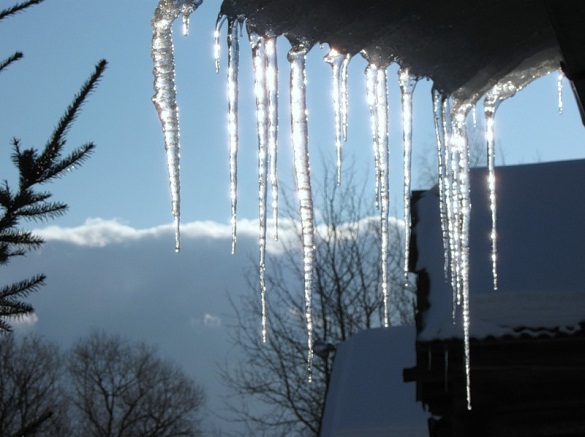 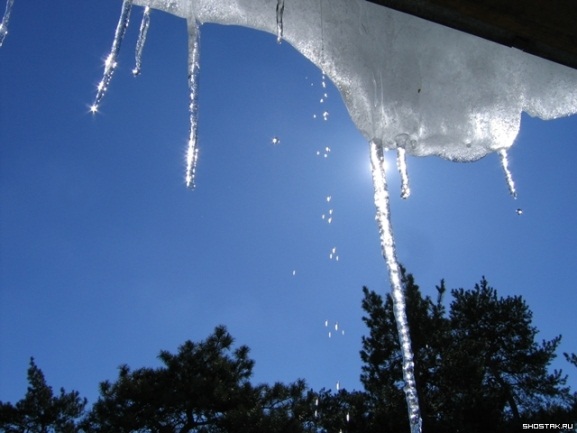 	Помните, что после оттепели, а затем резкого похолодания всегда образуется гололед. Соблюдайте основные правила поведения во время гололеда:постарайтесь не выходить на обледенелую дорогу в темное время суток и при плохой видимости (туман, дождь);передвигаясь по тротуару, старайтесь избегать участков с гололедом;двигайтесь по посыпанным песком участкам тротуара;старайтесь выйти из дома пораньше, идти аккуратно, не спеша;если удержаться на ногах невозможно, то падайте наиболее безопасным способом вперед на раскрытые ладони рук. После падения обязательно обратитесь к врачу.при наличии груза следует повесить его на одно плечо, что позволит легко освободиться от него при необходимости;будьте внимательны при переходе через проезжую часть, помните, что во время гололеда тормозной путь автомобиля увеличивается;соблюдайте осторожность при выходе из автобуса; на остановках, из-за торможения транспортных средств, образуется ледяная колея.Переходя через дорогу, не выбегайте неожиданно на проезжую часть. Из-за большого количества снега вдоль дороги вас может быть не видно и машина не успеет затормозить.Что делать до начала половодья?В целях Вашей безопасности заблаговременно, в плановом порядке:перенести на чердак или перевезти в другое безопасное место все крупные и дорогие вещи; поднять дорогую мебель и бытовую технику на метр от пола; закрыть окна и двери, при наличии времени, на первом этаже забейте их снаружи щитами (досками);отключить электричество, газ;                                                 перевезти или перегнать в запланированное или безопасное место домашних животных; убрать из погребов все запасы продуктов; убрать со двора в защищенное место все, что может унести талая вода; держать наготове сапоги, исправное плавательное средство - лодку, плот. Подготовить и держать в готовности: сумку (рюкзак) с ценными вещами, документами и предметами первой необходимости; упакованные в полиэтиленовые пакеты запас продуктов на три дня, теплые вещи, средства гигиены для всех членов семьи;  аптечку, свечи, фонарик с запасом батареек;лестницу для подъема на крышу или чердак, а также для ее использования в случае перехода от места укрытия до спасательного средства. 